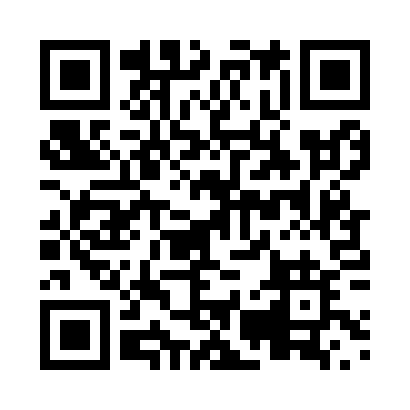 Prayer times for Bangs Falls, Nova Scotia, CanadaWed 1 May 2024 - Fri 31 May 2024High Latitude Method: Angle Based RulePrayer Calculation Method: Islamic Society of North AmericaAsar Calculation Method: HanafiPrayer times provided by https://www.salahtimes.comDateDayFajrSunriseDhuhrAsrMaghribIsha1Wed4:376:101:166:168:249:572Thu4:356:081:166:178:259:583Fri4:336:071:166:178:2610:004Sat4:316:051:166:188:2710:025Sun4:306:041:166:198:2910:036Mon4:286:031:166:198:3010:057Tue4:266:011:166:208:3110:078Wed4:246:001:166:218:3210:089Thu4:225:591:166:228:3310:1010Fri4:215:581:166:228:3410:1211Sat4:195:561:166:238:3610:1412Sun4:175:551:166:248:3710:1513Mon4:155:541:166:248:3810:1714Tue4:145:531:166:258:3910:1915Wed4:125:521:166:268:4010:2016Thu4:115:511:166:268:4110:2217Fri4:095:501:166:278:4210:2318Sat4:075:491:166:278:4310:2519Sun4:065:481:166:288:4410:2720Mon4:045:471:166:298:4510:2821Tue4:035:461:166:298:4610:3022Wed4:025:451:166:308:4710:3123Thu4:005:441:166:308:4810:3324Fri3:595:441:166:318:4910:3425Sat3:585:431:166:328:5010:3626Sun3:565:421:166:328:5110:3727Mon3:555:411:176:338:5210:3928Tue3:545:411:176:338:5310:4029Wed3:535:401:176:348:5410:4130Thu3:525:391:176:348:5510:4331Fri3:515:391:176:358:5610:44